1 экземплярот «18» апреля 2014 года № 11пос. СвободныйОб утверждении Инструкции о пропускном режиме на территорию городского округа закрытого административно-территориального образования Свободный и работе бюро пропусковНа основании Закона Российской Федерации от 14 июля 1992 года 
№ 3297-1 «О закрытом административно-территориальном образовании», Положения «Об обеспечении особого режима в закрытом административно-территориальном образовании, на территории которого расположены объекты Министерства обороны Российской Федерации», утвержденного постановлением Правительства Российской Федерации от 26 июня 1998 года № 655, в целях упорядочения въезда и проживания граждан на территории городского округа ЗАТО Свободный, руководствуясь пп.2 п. 7 ст. 27 Устава городского округа ЗАТО Свободный,ПОСТАНОВЛЯЕМ:1. Утвердить прилагаемую Инструкцию о пропускном режиме на территорию городского округа закрытого административно-территориального образования Свободный и работе бюро пропусков (прилагается).2. Постановление опубликовать в газете «Свободные вести» и разместить на официальном сайте городского округа ЗАТО Свободный: http//svobod.ru.3. Контроль исполнения постановления оставляем за собой.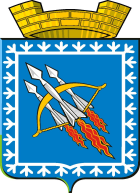 СОВМЕСТНОЕ ПОСТАНОВЛЕНИЕГЛАВЫ ГОРОДСКОГО ОКРУГА ЗАКРЫТОГОАДМИНИСТРАТИВНО-ТЕРРИТОРИАЛЬНОГО ОБРАЗОВАНИЯСВОБОДНЫЙ СВЕРДЛОВСКОЙ ОБЛАСТИИ КОМАНДИРА ВОЙСКОВОЙ ЧАСТИ 34103СОВМЕСТНОЕ ПОСТАНОВЛЕНИЕГЛАВЫ ГОРОДСКОГО ОКРУГА ЗАКРЫТОГОАДМИНИСТРАТИВНО-ТЕРРИТОРИАЛЬНОГО ОБРАЗОВАНИЯСВОБОДНЫЙ СВЕРДЛОВСКОЙ ОБЛАСТИИ КОМАНДИРА ВОЙСКОВОЙ ЧАСТИ 34103СОВМЕСТНОЕ ПОСТАНОВЛЕНИЕГЛАВЫ ГОРОДСКОГО ОКРУГА ЗАКРЫТОГОАДМИНИСТРАТИВНО-ТЕРРИТОРИАЛЬНОГО ОБРАЗОВАНИЯСВОБОДНЫЙ СВЕРДЛОВСКОЙ ОБЛАСТИИ КОМАНДИРА ВОЙСКОВОЙ ЧАСТИ 34103